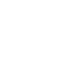 НОВООДЕСЬКА МІСЬКА РАДАМИКОЛАЇВСЬКОЇ ОБЛАСТІР І Ш Е Н Н ЯКеруючись Конституцією України, пунктом 34 частини 1 статті 26 Закону України «Про місцеве самоврядування в Україні», відповідно до витягів з Державного земельного кадастру про земельну ділянку, керуючись статтями 12, 33,  116, 118, 121, 122, 186  Земельного Кодексу України, Законом України «Про землеустрій», розглянувши заяву про затвердження технічної документації із землеустрою щодо інвентаризації земельної ділянки від громадянина України Чернігова Є.М., розроблену ФОП Пуховим С.С., та враховуючи рекомендації постійної комісії міської ради з питань аграрно-промислового розвитку та екології, міська радаВИРІШИЛА:1. Затвердити технічну документацію із землеустрою щодо інвентаризації земельної ділянки сільськогосподарського призначення площею 2,000 га (кадастровий номер 4824884200:01:000:0061).2. Надати дозвіл громадянину Чернігову Євгенію Миколайовичу на розроблення проекту землеустрою щодо відведення земельної ділянки площею 2,000 га  для ведення особистого селянського господарства (кадастровий номер 4824884200:01:000:0061), розташованої в межах території Новоодеської міської ради, із земель запасу комунальної власності (село Новосафронівка).3. Рекомендувати громадянину Чернігову Є.М. замовити проект землеустрою щодо відведення земельної ділянки у суб'єкта господарювання, який має ліцензію на проведення робіт із землеустрою згідно із законом.4. Розроблений та погоджений у встановленому законодавством порядку проект землеустрою подати на розгляд та затвердження сесії Новоодеської міської ради.5. Контроль за виконанням цього рішення покласти на постійну комісію міської ради з питань аграрно-промислового розвитку та екології.Міський голова  						Олександр ПОЛЯКОВВід 29.10.2021 р. № 37м. Нова ОдесаХІV (позачергова) сесіявосьмого скликанняПро затвердження технічної документації із землеустрою щодо інвентаризації земельної ділянки та надання дозволу на розробку проекту землеустрою щодо відведення земельної ділянки у власність громадянину Чернігову Є.М.